The public is cordially invited to attend our monthly programs and meetings followed by a traditional Afternoon Tea of assorted sandwiches, desserts, 
coffee and tea. 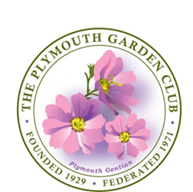 Meeting location: Chiltonville Congregational Church  6 River St, Plymouth, MA
Doors open 12:15 unless otherwise noted - (Guest fee $5.00) Wednesday Sept 13,  2017 1:00PM
"Welcome to the Wonderful World of Honeybees"
Gail Conner,  Member Plymouth County Beekeepers Assoc
Wednesday  Oct 11,  2017  1:00PM
"Hollies, Their Care and Propagation,  A hands-on Rooting Workshop & Talk"
Chris Wiley, Proprietor Vineyard Gardens,  Member Holly Society of America
Wednesday  Nov 8,  2017  1:00PM
"Holiday Arrangements From Your Yard"
Betty Sanders,  Past President GCFM
Annual Buffet Luncheon  Dec 13,  2017  11:15AM, Members Only Function 
Wednesday  Jan 10,  2018   1:00PM
"Raising Shellfish on Cape Cod Bay"
Rob Doane,  President/CEO  Aquaculture Research Corporation
*Members, Please note Social begins at 11:15 this month. Business Mtg starts promptly at 12:00 Noon followed by our presenter at 1:00.
Wednesday  Feb 14,  2018  1:00PM
"Who Said Only Roses Are For Valentine's Day?"
Yvonne Capella,  Award Winning Designer & Flower Show Judge
Wednesday  Mar 14,  2018  1:00PM
"A Garden for Butterflies, Hummingbirds & Other Creatures (Frogs, Toads, Raccoons, Dragonflies & Native Bees)"
Suzanne Mahler,  Overseer for The Massachusetts Horticultural Society and Past President NE Daylily Society
Wednesday  Apr 11,  2018  1:00PM
"Welcome to Spring"
Elaine DiGiovanni and Linda Ladd,  Designers & Nationally Accredited Flower Show Judges
Wednesday  May 09,  2018  1:00PM     Presidents' Day
"Jaw Dropping, Traffic Stopping, Get Your Neighbors Talking Containers"
Deborah Trickett,  Floral Designer & MA Certified Horticulturalist
Wednesday  June 13,  2018  11:30AM
PGC Annual Meeting and Luncheon
Members Only Function and invited guests
